Publicado en Burgos el 06/11/2018 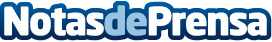 El Grupo Nicolás Correa incorporará de serie la solución VIXION en sus máquinas La matriz del grupo Nicolás Correa (GNC) y su filial industrial GNC Hypatia dotarán a sus máquinas fabricadas en sus plantas de Burgos de tecnología puntera para la conectividad y monitorizaciónDatos de contacto:SPYRO / Vixion Connected Factory Gabinete de Prensa943223750Nota de prensa publicada en: https://www.notasdeprensa.es/el-grupo-nicolas-correa-incorporara-de-serie Categorias: Inteligencia Artificial y Robótica Castilla y León Otras Industrias http://www.notasdeprensa.es